國立台灣海洋大學河海工程學系108學年度第1學期邊界元素法作業10班級：河工碩一A姓名：黃乙玲學號：10852006繳交日期：2019年12月12日目錄一、Problem 1	21-1以參數異動法求出此一維桿 (左固定，右彈簧) 解之通式，並以已知格林函數求解驗證	31-2以已知格林函數求解驗證參數異動法所導出解之通式是否相同，並求解	5二、Problem 2	72-1修正格林函數	7一、Problem 11. 請以參數異動法求出此一維桿 (左固定，右彈簧) 解之通式，桿長為1。會發現原來以參數異動法求解，會跟以格林函數求解一樣(即將參數異動法與格林函數做連結)，並以已知格林函數求解驗證當彈簧的彈性係數時，為自由端之表現，會與第9次作業(左固定，右自由)結果相同。1-1  以參數異動法求出此一維桿 (左固定，右彈簧) 解之通式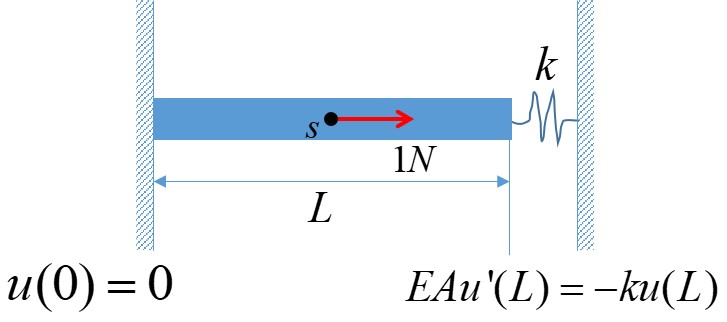 邊界條件固定端：即彈性支承端：在端受到彈性係數為的彈簧支承束制        即 其中，答：給定求解二階ODE，使用參數異動法有2假設(見工數講義第118頁)由題目邊界條件，可知強迫見工數講義第129-132頁，可找出令c(x)為0最方便又得證1-2  以已知格林函數求解驗證參數異動法所導出解之通式是否相同，並求解由第三次作業可知左固定右彈簧之格林函數為代入得解二、Problem 21. 求出一維桿 (左自由，右自由) 之格林函數(即修正格林函數)2-1  修正格林函數一維桿問題的格林函數滿足(見Modified Green′s Function 三步曲.ppt)適用於(1)左固定端，右固定端 (2) 左固定端，右自由端但兩自由端並沒有一般的格林函數，因為在數學上無法反應集中力，在物理上力不平衡，因此我們須做修正，即修正格林函數！！！！(可參考Elementary Applied Partial Differential Equations: With Fourier Series and Boundary Value Problems, Richard Haberman,1987)首先，為了滿足力平衡，加入均佈軸力，如圖示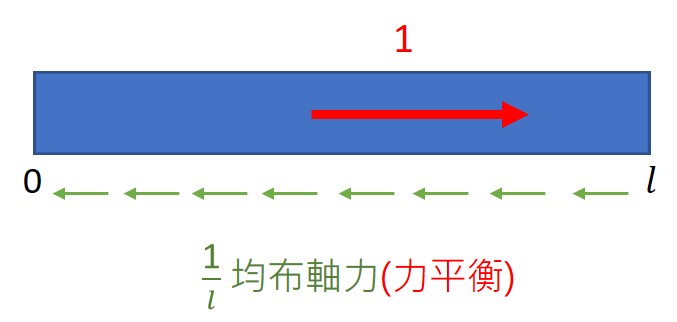 設代入所以因為在在處要連續，所以讓來滿足，得最後須讓格林函數能功能互換，即，我們加上一個補解最後格林函數為得解(另解)使